Делегация детей активных членов Профсоюза на Кремлевской ёлке.Всего в поездке участвовало более 100 человек. Из них пять детей активных членов Новосибирской областной общественной организации Профсоюза работников народного образования и науки. Перед поездкой нас всех собрали в ДКЖ. Когда все собрались, нас на автобусах отвезли в аэропорт.В Москве нас поселили в гостиничном  комплексе  «Измайлово». Там  нас очень радушно встретили, подарили новогодние колпаки и бэйджики с именами, потом нас разместили по два человека в номере.Утром после завтрака мы пошли на спектакль под названием “Фунтик”. После спектакля мы пообедали и поехали на экскурсию по Красной Площади. Это было очень увлекательно! Затем мы вернулись в гостиницу, поужинали, и у нас осталось свободное время для отдыха. Следующим утром нас разбудили очень рано, так как нам нужно было к 10:00 приехать в Кремль. По пути к месту проведения торжества нам показывали достопримечательности Кремля: Царь-пушку, Царь-колокол и другие. В 10:00 началось само представление. На сцене появлялись, сменяя друг друга, герои русских народных сказок. Представление мне очень понравилось! Потом мы пошли покупать сувениры и фотографироваться около большой ёлки, стоящей в холле, затем нам подарили подарки. По окончанию торжества мы поехали в отель, где проходила развлекательная программа. На следующее утро нас подняли ещё раньше, так как наш рейс был очень рано. К вечеру мы прилетели в Новосибирск, где нас ждали родители.Я очень рад, что встреча Нового 20014 года у меня началась с Кремлевской  ёлки. Спасибо!!!                                 Архипов Максим, 13лет,                                                              ученик 6 «А» лицей № 81, 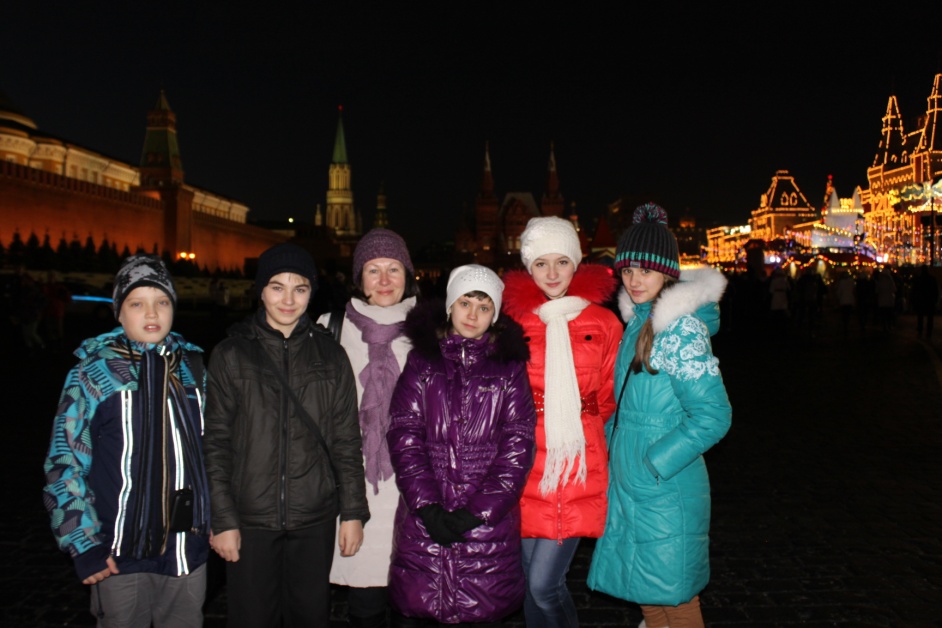 январь 2014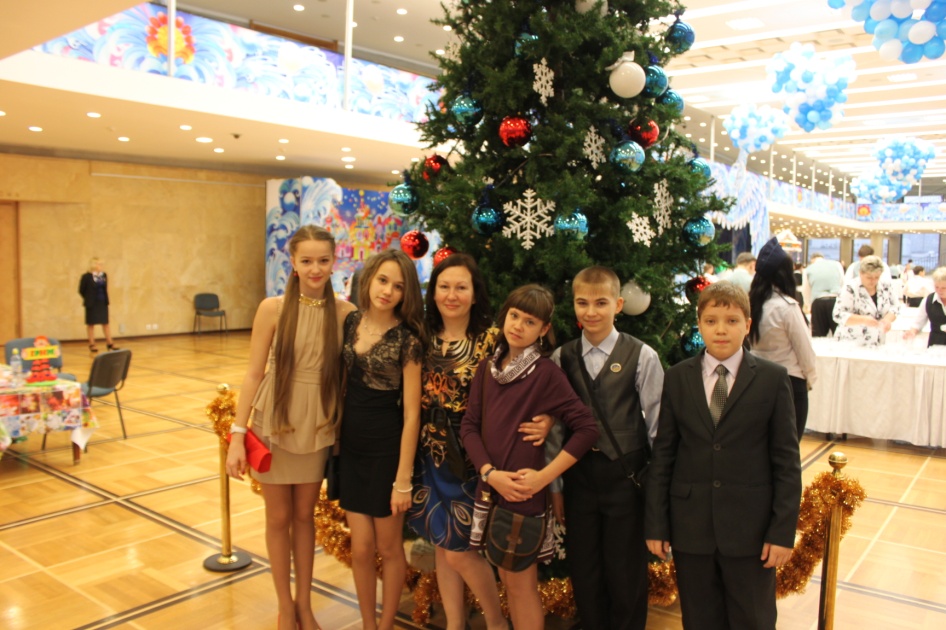 